Allegato 2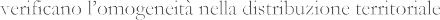 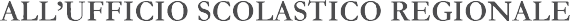 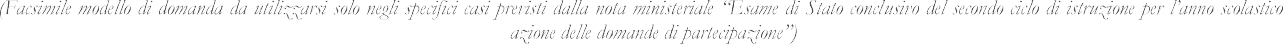 .OGGETTO: Esame di Stato conclusivo del secondo ciclo di istruzione	Anno scolastico 2022/2023 - Candidato esterno.Il/La sottoscritto/a  							                                                                                                                         nato/a il	a						 residente in  						  via		n.		cap			 email			tel. 		in possesso del seguente titolo di studio o idoneità:  	C H I E D E  scolastico 2022/2023, in qualità di candidato esterno, presso le scuole (indicare al massimo tre istituzioni scolastiche in cui si chiede di	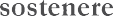 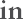 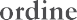 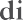 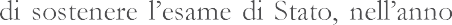 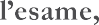 preferenza)31)  	2)  	3)  	corso di studio  		  settore			 indirizzo			 articolazione			 opzione  		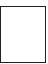 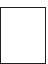 Dichiara di scegliere la lingua e/o lingue straniere 	 Si allegano:- attestazione di versamento della prescritta tassa erariale;- dichiarazione sostitutiva ai sensi del d.P.R. 28 dicembre 2000, n. 445, sul possesso dei requisiti di ammissione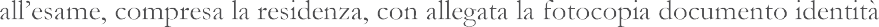 data  	Firma3 Tali opzioni non sono vincolanti per gli Uffici Scolastici regionali, i quali